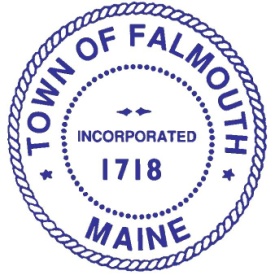 Long Range Planning Advisory Committee (LPAC)LPAC MembersSam Rudman Chair Sandra LipseyVice Chair Bill BenzingPaul BergkampKurt KlebeErin ManciniJim ThibodeauKaren FarberCouncil LiaisonMeetingThursday, September 17, 20156:00 PMTown Hall, 2nd floor Conference RoomAgendaReview of Draft Minutes August 13, 2015 MeetingReview of Resource Conservation Zoning Overlay DistrictUpdate on West Falmouth Sewer Master PlanOther BusinessNext MeetingPlease contact Theo Holtwijk, Director of Long-Range Planning at 699-5340 or tholtwijk@falmouthme.org if you would like more information or would like to be added to the committee’s distribution list.  Thank you. 